                                             15-ое заседание 27-го созыва                     ҠАРАР                     21 февраля 2017 года №93                  РЕШЕНИЕО секретаре пятнадцатого заседания Совета сельского поселения Казанчинский сельсовет муниципального районаАскинский район Республики БашкортостанСовет сельского поселения Казанчинский сельсовет муниципального района Аскинский район Республики Башкортостан решил:избрать секретарем пятнадцатого заседания Совета сельского поселения Казанчинский сельсовет муниципального района Аскинский район Республики Башкортостан депутата Денисламова И.Ф. - избирательный округ №2.Глава сельского поселения                                                        Р.Т.КиямовБашҡортостан  РеспубликаһыАСКЫН РАЙОНЫМУНИЦИПАЛЬ РАЙОНЫНЫҢҠАҘАНСЫ АУЫЛ СОВЕТЫАУЫЛ БИЛӘМӘҺЕсоветы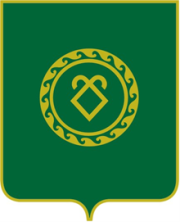 советСЕЛЬСКОГО ПОСЕЛЕНИЯКАЗАНЧИНСКИЙ СЕЛЬСОВЕТМУНИЦИПАЛЬНОГО РАЙОНААСКИНСКИЙ РАЙОНРеспублики Башкортостан